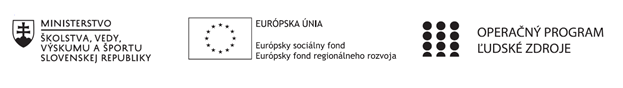 Správa o činnosti pedagogického klubu Príloha:Prezenčná listina zo stretnutia pedagogického klubu je nahradená online evidenciouPríloha správy o činnosti pedagogického klubu                                                                                             PREZENČNÁ LISTINAMiesto konania stretnutia:  online cez MS TeamsDátum konania stretnutia:   15.12.2021Trvanie stretnutia: od  14:00 hod	do 16:00 hod	Zoznam účastníkov/členov pedagogického klubu:Zoznam účastníkov/členov pedagogického klubu:Prioritná osVzdelávanieŠpecifický cieľ1.1.1 Čitateľská gramotnosť a procesy porozumenia textu PrijímateľStredná odborná škola techniky a služieb, Tovarnícka 1609, TopoľčanyNázov projektuZvýšenie kvality odborného vzdelávania a prípravy na Strednej odbornej škole techniky a služiebKód projektu  ITMS2014+312011AGX9Názov pedagogického klubu Klub čitateľskej gramotnostiDátum stretnutia  pedagogického klubu15.12.2021Miesto stretnutia  pedagogického klubuOnline cez MS TeamsMeno koordinátora pedagogického klubuMgr. Vanda ZaťkováOdkaz na webové sídlo zverejnenej správyhttps://sostovar.edupage.org/text/?text=text/text35&subpage=1 Manažérske zhrnutie:Kľúčové slová : čitateľská gramotnosť, procesy porozumenia textu, elaborácia, inferencia, analýza a hodnotenie textu Anotácia:  Na stretnutí sa účastníci oboznámili s pojmami súvisiacimi s čitateľskou gramotnosťou a kognitívnymi procesmi prijímania a spracovávania informácií z textu. Hlavné body, témy stretnutia, zhrnutie priebehu stretnutia: 1. Téma – čo je čitateľskej gramotnosť – ako fungujú procesy spoznávania a zapamätávania si textu. Príklad vyučovacej hodiny zameranej na porozumenie textu.2.Diskusia: V širokom chápaní je čitateľská gramotnosť univerzálna technika, ktorá umožňuje každému jedincovi zúčastňovať sa na sociálnom a kultúrnom živote modernej spoločnosti – teda nie je to schopnosť len prečítať slová, vety a celé texty, ale aj prečítané pochopiť a ďalej s obsahom a získanými informáciami pracovať. Považuje sa za základnú kompetenciu, bez ktorej nemožno dosahovať ďalšie kompetencie. Je súčasťou funkčnej gramotnosti človeka. Pri takomto vnímaní problematiky čitateľskej gramotnosti nie je až tak veľmi dôležitá ani rýchlosť, ani plynulosť čítania, ale podstatné je porozumenie a používanie písaných textov. Tento pohľad na čitateľskú gramotnosť vychádza z koncepcie funkčnej gramotnosti, keďže funkčná gramotnosť je vnímaná ako schopnosť spracovať informácie z tlačeného a písaného textu a využiť ich pri riešení rôznych situácií každodenného života.3.Autonómne modely porozumenia opisujú recepciu ako proces, ktorý je nezávislý od vedomostí o svete (od predchádzajúcich informácií, ktorými žiak disponuje).
Interaktívne modely porozumenia predpokladajú, že poznatky, vyplývajúce z textu, sú ovplyvňované všeobecnými znalosťami hneď od začiatku.
Prvá úroveň porozumenia textu prebieha - žiak schopný identifikovať informácie, ktoré sú v texte explicitne prítomné.Druhá úroveň - žiak schopný vyvodiť z textu informácie, ktoré v ňom nie sú formulované priamo. Tretia úroveň porozumenia - schopnosť integrovať vedomosti a informácie z textu s predchádzajúcimi informáciami, ktoré žiak má. Štvrtá úroveň sa týka schopnosti kriticky analyzovať a hodnotiť text. Piata úroveň – najvyššia – je založená na procesoch tvorenia a vypovedá o schopnostiach tvoriť text na základe získaných informácií.Významnými procesmi v porozumení textu sú proces elaborácie – žiak si dotvára informácie prostredníctvom vlastných skúseností a proces inferencie – žiak vyvodzuje a dedukuje informácie z textu, ktoré sú v texte významovo skryté – dešifruje inotaj textu 3.Príklad práce s textom: Modelová vyučovacia hodina – práca s textami – frazeologizmy – europeizmy – všeobecne platné obrazné vyjadrenie rôznych ľudských a životných skúseností – na základe predchádzajúcich znalostí žiakov – žiak pozná pojem frazeologizmus, europeizmus, obohacovanie slovnej zásoby. Zadanie : práca v skupine – žiaci čítajú text – každý člen skupiny má jeden konkrétny frazeologizmus – text obsahuje vysvetlenie významu a objasnenie pôvodu frazeologizmu – napr. boj s veternými mlynmi. Úlohou žiakov je urobiť konspekt – vystihnúť podstatu textu – zachytiť v texte – význam frazeologizmu a jeho etymológiu, prepojiť frazeologizmus s konkrétnou životnou skúsenosťou žiakov (otázka – bojovali ste už niekedy s veternými mlynmi?). Na záver skupina prezentuje svoje zistenia prostredníctvom jedného vopred zvoleného člena skupiny. Uplatňujeme zároveň medzi predmetové vzťahy s vyučovacím predmetom dejepis – frazeologizmy : Pyrhovo víťazstvo, Bola Xantipa naozaj Xantipa ?. Postupujeme podľa úrovní textu – žiak identifikuje prítomné informácie, vyvodí z textu informácie, integruje informácie do jedného celku, analyzuje jednotlivé zložky textu – hľadá význam a pôvod, vytvára vlastný text – konspektuje ho z pôvodného textu – dopĺňa o vlastné skúsenosti pri tvorbe textu a dedukuje skrytý význam.         Závery a odporúčania:Prostredníctvom rôznorodých textov žiak spoznáva aj kultúru slova, rozličné hodnoty, vniká do postojov postáv a podobne, a to dáva čítaniu ďalší rozmer – to odlišuje čitateľskú gramotnosť od osvojovania si techniky čítaniaZadávať žiakom skupinové práce s textom – rozvíjať prácu s textom na medzi predmetových vzťahoch – zapájať do práce s textom sociálne zručnosti, ktoré žiaci získajú pri práci v skupine – napríklad – kooperácia, koordinácia a komunikáciaViesť žiakov k prezentácii prečítaného textu Viesť žiakov ku schopnosti konspektovať text – vybrať podstatné informácie z textu alebo zaujímavé informácie z textu    Vypracoval (meno, priezvisko)Mgr. Lenka RácekováDátum15.12.2021PodpisSchválil (meno, priezvisko)Mgr. Vanda ZaťkováDátum15.12.2021PodpisPrioritná os:VzdelávanieŠpecifický cieľ:1.1.1 Zvýšiť čitateľskú gramotnosť dramatického textu Prijímateľ:Stredná odborná škola techniky a služieb, Tovarnícka 1609, TopoľčanyNázov projektu:Zvýšenie kvality odborného vzdelávania a prípravy na Strednej odbornej škole techniky a služiebKód ITMS projektu:312011AGX9Názov pedagogického klubu:Klub čitateľskej gramotnostič.Meno a priezviskoInštitúcia1.Mgr. Vanda ZaťkováOnline  cez MS Teams2.Mgr. Janka UhlárikováOnline  cez MS Teams3.Mgr. Lenka RácekováOnline  cez MS Teams4. Mgr. Elena MartinkováOnline cez  MS Teams5. PaedDr. Blanka Petríková Online cez  MS Teams6. Ivana VančováOnline  cez MS Teams